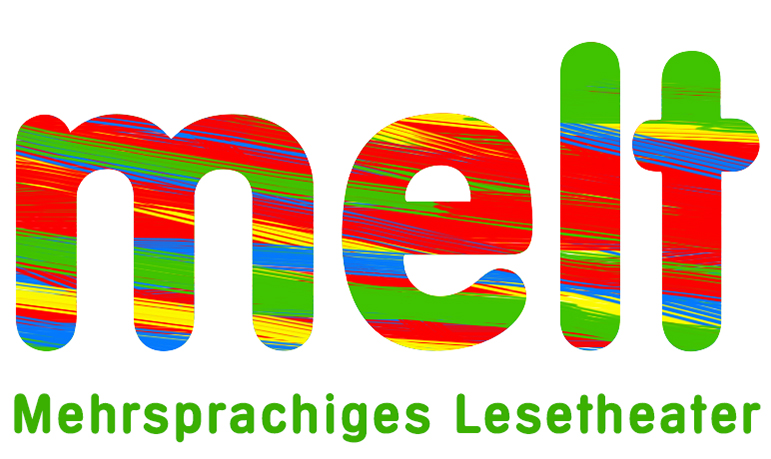 MELT - Mehrsprachiges Lesetheater2014-2017Version: Deutsch-EnglischFremdsprachenniveau Englisch: A1MELT-Mitarbeiterinnen:  Prof. Sabine Kutzelmann, PH St. Gallensabine.kutzelmann@phsg.chSeraina Paulseraina.paul@phsg.ch
Annika Hartkorn, PH WeingartenAnnika.hartkorn@googlemail.com Dr. Kerstin Theinert, PH Weingartentheinert@ph-weingarten.de1. Lesetheaterstück: Beim Alpöhi2. Lesetheaterstück: Im WinterWas bisher geschah:Nachdem Dete Heidi beim Großvater auf der Alp zurückgelassen hatte, lebte sich das Mädchen dort schnell ein und fühlte sich bald sehr wohl. Auch Öhi gewann das aufgestellte Kind lieb. Heidi lernte zudem den Ziegenpeter kennen, der jeden Tag mit den Ziegen zu den Alpweiden wanderte. Sie liebte es, ihn zu begleiten und verbachte jeden Tag draußen.3. Lesetheaterstück: Abschied von der AlpWas bisher geschah:Nachdem Dete Heidi beim Großvater auf der Alp zurückgelassen hatte, lebte sich das Mädchen dort schnell ein und fühlte sich bald sehr wohl. Sie begleitete den Ziegenpeter jeden Tag auf die Alpweiden. Der lange Winter aber machte Heidi zu schaffen. Einmal durfte sie Peter im Dorf besuchen, wobei sie seine blinde Großmutter kennen lernte, die fast keine Zähne mehr hatte. Da merkte Heidi, dass es ihr und dem Öhi doch sehr gut ging.4. Lesetheaterstück: Heidi muss viel lernenWas bisher geschah:Heidi liebte das Leben beim Großvater auf der Alp. Im Sommer begleitete sie den Ziegenenpeter jeden Tag zu den Alpweiden. Da tauchte plötzlich Dete wieder auf und nahm Heidi gegen ihren Willen und das Einverständnis des Großvaters mit nach Frankfurt, wo sie einem kranken Kind aus feinem Hause Gesellschaft leisten sollte.5. Lesetheaterstück: Willkommener BesuchWas bisher geschah:Heidi liebte das Leben beim Großvater auf der Alp. Da tauchte plötzlich Dete wieder auf und nahm Heidi gegen ihren Willen und das Einverständnis des Großvaters mit nach Frankfurt, wo sie Klara, einem kranken Kind aus feinem Hause, Gesellschaft leisten sollte. Heidi tat sich schwer mit den vielen Veränderungen und konnte es vor allem der strengen Gouvernante Fräulein Rottenmeier nie recht machen. Klara und Heidi aber verstanden sich auf Anhieb gut.6. Lesetheaterstück: Ein Geist im HausWas bisher geschah:Heidi liebte das Leben beim Großvater auf der Alp. Aber Dete brachte Heidi nach Frankfurt ins Haus der Sesemanns. Die Tochter Klara und Heidi verstanden sich auf Anhieb gut, aber Heidi litt unter starkem Heimweh. Klaras Großmutter kam zu Besuch und zeigte viel Verständnis für Heidis schwierige Situation. Sie brachte Heidi auch dazu, lesen zu lernen. Aber das Heimweh blieb. 7. Lesetheaterstück: Heim zum Großvater Was bisher geschah:Heidi liebte das Leben beim Großvater auf der Alp. Aber Dete brachte Heidi nach Frankfurt ins Haus der Sesemanns. Die Tochter Klara und Heidi verstanden sich auf Anhieb gut, aber Heidi litt unter starkem Heimweh. Klaras Großmutter kam zu Besuch und zeigte viel Verständnis für Heidis schwierige Situation. Sie brachte Heidi auch dazu, lesen zu lernen. Heidi litt aber weiterhin unter Heimweh und begann sogar zu schlafwandeln. Darauf empfahl der Doktor, sie schnellstmöglich nach Hause zu bringen. 8. Lesetheaterstück: Ein Wunder geschiehtWas bisher geschah:Nachdem Heidi in Frankfurt unter starkem Heimweh gelitten hatte, brachten sie die Sesemanns wieder nach Hause. Heidi und der Alpöhi waren glücklich, und Heidi besuchte nun auch die Schule im Winter und half dem Geißenpeter, lesen zu lernen. Eines Tages kam überraschender Besuch aus Frankfurt: Großmama Sesemann brachte Klara zu Heidi und Öhi auf die Alp. SprecherrollenVerteilung der Rollen auf LernendeDete
Heidi
AlpöhiPeter
Erzähler 1
Erzähler 2HeidiHallo Großvater!DeteGuten Tag, Alpöhi! This is Heidi! Weil ich eine gute Arbeit in Frankfurt gefunden habe, muss deine Enkelin ab sofort bei dir leben. AlpöhiNein, das geht nicht. Geht weg! DeteJetzt hör mir mal zu, Öhi! 
Ich habe Heidi nun fünf Jahre bei mir gehabt. 
Und ich kann sie nicht mit nach Frankfurt nehmen!AlpöhiWie gesagt, es geht nicht. Go away! Erzähler 1 Dete packte Heidi wieder an der Hand und zog sie mit sich hinter die Alphütte. DeteHeidi, was auch immer der Öhi sagt, du wirst hier bleiben. Be strong! Er wird dir nichts tun. Erzähler 2Mit diesen Worten drückte Dete Heidi nochmals kurz zum Abschied an sich. 
Dann machte sie sich schnell auf den Weg hinab ins Tal. Erzähler 1Heidi ging langsam zur ihrem Großvater zurück. Alpöhi(verärgert) I said go away! HeidiBut I can`t stay with Dete. Wo soll ich denn jetzt hin?Erzähler 2Wortlos setzte sich der Öhi auf die Bank vor der Hütte und blies große Wolken aus seiner Pfeife; dabei starrte er immer nur auf den Boden.Erzähler 1Heidi aber schaute vergnügt um sich, entdeckte den Ziegenstall, der an die Hütte angebaut war, und spähte hinein. It was empty. Erzähler 2Die kleine Heidi schaute sich weiter um.Then she went back to her grandfather. AlpöhiDu hast dich hier umgeschaut. What do you want to do now ? HeidiIch würde mir gern deine Hütte anschauen, Großvater.AlpöhiNa dann... Da vorne ist der Eingang!Erzähler 1Heidi betrat einen hohen Raum. 
Dort standen ein Tisch, ein Stuhl und das Bett des Großvaters. 
Ein zweites Bett sah Heidi allerdings nicht.HeidiWhere can I sleep? AlpöhiOver there.Erzähler 2In einer Ecke war eine kleine Leiter aufgerichtet. 
Heidi kletterte hinauf. 
Da lag ein frischer, duftender Heuhaufen, und durch eine runde Luke sah man weit ins Tal hinab.HeidiI want to sleep here! Erzähler 1The other day, Heidi wake up early. Sie hörte einen lauten Pfiff, und als sie die Augen aufschlug, schien ihr die Sonne ins Gesicht. Heidi(fröhlich) Good morning, grandfather!AlpöhiHier ist eine Schale mit Ziegenmilch. Trink!Erzähler 2In diesem Moment sah Heidi einen Jungen. 
Er stieg mit einer Herde Ziegen den steilen Weg zur Hütte hinauf. PeterSchwänli, Bärli, ihr Ziegen, auf geht`s! AlpöhiWait a moment! Ziegenpeter, nimm das Mädchen heute mit auf die Alp. Heidi(zu Peter) Hello Peter! My name is Heidi. Erzähler 1Peter schaute Heidi mit großen Augen an und blieb wie angewurzelt stehen. 
Inzwischen packte der Alpöhi ein Picknick für Heidi in einen Stoffbeutel: ein großes Stück Käse und zwei Scheiben Brot.AlpöhiIss das, Heidi ! Du wirst heute viel Kraft brauchen !HeidiThank you! Erzähler 2Nun machten sich die beiden Kinder mit den Ziegen gemeinsam auf den Weg zur Alpweide hinauf. PeterWohnst du jetzt hier auf der Alp? Beim Alpöhi?HeidiJa. Früher habe ich bei Tante Dete gelebt. Aber hier beim Großvater gefällt es mir viel besser. Ich darf immer draußen sein!PeterAha. Hier, gefällt es dir also besser.Erzähler 1Auf einer saftig grünen Wiese mit einem klaren Bergsee machten sie Halt. Suddenly, Heidi heard something.HeidiDu sag mal Peter, hat dein Magen eben so geknurrt?PeterNo, that was a goat. Erzähler 2In diesem Moment sahen sie, wie zwei Ziegen aufeinander losgingen. Peter schlug sofort mit seinem Stock auf die beiden ein. HeidiStop, Peter! Du tust ihnen ja weh! PeterNein, sie brauchen eine Strafe, sonst bessern sie sich nie und geben am Schluss keine Milch mehr. HeidiStop it! Ich gebe dir die Hälfte von meinem Essen, wenn du die armen Tiere nicht mehr schlägst. PeterOkay, but don`t tell your grandfather.HeidiNo, I won`t say anything. Erzähler 1Die Kinder legten sich eine Weile ins Gras und blickten in den blauen Himmel. Erzähler 2Irgendwann bemerkten sie, dass die Sonne schon tief stand. PeterCome on, we have to go back.Erzähler 1Der Alpöhi saß vor seiner Hütte und wartete auf sie. AlpöhiHow was it up there?HeidiIt was great! Darf ich morgen wieder mitgehen?AlpöhiIf you want to. Erzähler 2Von da an begleitete Heidi den Ziegenpeter jeden Tag auf die Alpweide.SprecherrollenVerteilung der Rollen auf LernendeHeidi
AlpöhiPeterPfarrerGroßmutter von PeterErzähler 1Erzähler 2Erzähler 1Eines Abends im Herbst saßen Heidi und Peter beim Alpöhi in der Hütte. 
Der Alpöhi war gerade dabei, das Abendessen vorzubereiten. Erzähler 2Suddenly, Peter said: PeterDas war heute das letzte Mal in diesem Sommer auf der Alp.HeidiWhy? PeterI have to go back to school. HeidiAha. Und wann gehst du wieder Ziegen hüten?Peter Erst wieder im Frühling nächstes Jahr. HeidiThat’s a very long time! PeterYes, that`s right. Aber du kannst uns ja mal besuchen kommen.Erzähler 1With these words, Peter left. Erzähler 2Nachdenklich schaute Heidi ihm nach. HeidiCan I go to school, too, grandfather? AlpöhiLet`s eat!Erzähler 1Dann begann der Winter. 
Nach einigen Wintermonaten ging dem Alpöhi der Vorrat aus. 
Er beschloss, zusammen mit Heidi den verschneiten Weg nach unten ins Dorf zu gehen. Erzähler 2Ins Dorf gehen, das machte der Öhi gar nicht gerne. 
Auch Heidi fühlte sich unwohl, denn als sie durch die Gassen gingen, schauten sie die Dorfbewohner misstrauisch an. 
Auf einmal kam der Pfarrer um die Ecke und lief direkt auf sie zu.PfarrerGuten Tag, Öhi, ich wollte nur wissen, was ihr jetzt mit dem Mädchen machen wollt. AlpöhiDas geht dich nichts an!PfarrerAber so geht das nicht! She has to go to school!AlpöhiThat’s my decision.PfarrerBitte denk darüber nach! Children have to learn to read and write. AlpöhiWie stellen Sie sich das vor? 
Das Mädchen kann doch nicht jeden Tag alleine von der Alp ins Dorf absteigen. 
Das ist viel zu gefährlich bei Schnee und Eis.PfarrerEs ist aber sicher auch nicht gut für das Mädchen, wenn es den ganzen Winter ohne Spielkameraden oben auf der Alp verbringen muss. AlpöhiWe have to go. Come on, Heidi!Erzähler 1Als sie am Abend wieder in ihrer Alphütte sassen, machte sich der Alpöhi daran, für Heidi einen Adler aus Holz zu schnitzen.AlpöhiHeidi, I have got something for you! HeidiHow beautiful! Thank you very much, grandfather! Erzähler 2Obwohl sie sich sehr über den schönen Holzadler freute, seufzte Heidi schwer, als sie ihn in der Hand hielt. AlpöhiDon’t you like it? HeidiDoch, natürlich. Ich wünschte nur, es wäre schon wieder Frühling!Erzähler 1But it still snowed every day. Da nahm der Alpöhi den alten Holzschlitten aus dem Schuppen.Erzähler 2Er setzte sich nach vorne und nahm Heidi hinten auf den Schlitten. Dann fuhr er mit ihr die steilen Hänge hinunter ins Tal. That was big fun!Erzähler 1Im Dorf wollte Heidi den Ziegenpeter besuchen. 
Der Alpöhi versprach, sie kurz vor Einbruch der Dunkelheit wieder abzuholen. Erzähler 2Als Peter die Tür öffnete, freute sich Heidi riesig, ihn wiederzusehen. Peter was happy too. Erzähler 1Da sah Heidi eine alte Frau, die auf einem Stuhl vor dem Feuer saß. Großmutter von PeterWho’s there? Heidi? Bitte komm ein Stückchen näher. HeidiCan you see nothing at all? Großmutter von PeterMit den Augen sehe ich nichts mehr, mein liebes Kind. 
Dafür aber mit den Händen! Erzähler 2Peters Großmutter streckte ihre Hände aus und berührte Heidi vorsichtig.HeidiErzähl mir von der Schule, Peter ! Was macht ihr dort ? PeterIt`s very boring! Viel lieber würde ich Ziegen hüten.Großmutter von PeterWenn du endlich mal lesen lernen würdest, wäre es für dich in der Schule viel interessanter!PeterIch will sowieso mein Leben lang Ziegenhirte sein. 
Da muss ich nicht lesen können. Erzähler 2Inzwischen hatte Peters Mutter das Abendessen zubereitet. Erzähler 1Als alle um den Tisch saßen und anfingen zu essen, fiel Heidi auf, dass bei der Großmutter kein Brötchen auf dem Teller lag.HeidiGrandmother, you can have my bread. Großmutter von PeterThat’s very kind of you. Aber weil ich fast keine Zähne mehr habe, kann ich das harte Brötchen sowieso nicht essen. Erzähler 2Der Tag zuhause bei Peter machte Heidi große Freude, nun wurde es aber draußen langsam dunkel. HeidiDer Großvater wartet sicher schon auf mich. I have to go now. Thanks a lot! Bis hoffentlich ganz bald! PeterGoodbye, Heidi! See you soon! Erzähler 1Draußen vor der Hütte nahm der Alpöhi Heidi bei der Hand. Zusammen stapften sie durch den Schnee wieder zur Alp hinauf. HeidiDie Großmutter vom Peter sieht nichts mehr. 
Und sie kann auch kein hartes Brot essen. 
Uns geht es doch sehr gut, Großvater, findest du nicht?Erzähler 2Nachdem sie das gesagt hatte, umarmte Heidi ihren Großvater ganz fest. SprecherrollenVerteilung der Rollen auf LernendeDeteHeidi
AlpöhiFräulein Rottenmeier
Erzähler 1 Erzähler 2Erzähler 1Nach und nach wurde es draußen wärmer. 
Es wurde endlich Frühling. Erzähler 2The snow melted. Und auch Peter kam wieder mit den Ziegen auf die Alp. Erzähler 1Heidi begleitete ihn jeden Tag. 
Zusammen hüteten sie die Ziegen. 
Sie konnte sich nichts vorstellen, was sie lieber machen würde.Erzähler 2Eines Tages kam eine Dame in eleganten Kleidern den Berg hinauf. 
Es war Dete.DeteHallo Alpöhi! I want to pick up Heidi. Sie kann bei einer vornehmen Familie in Frankfurt wohnen und mit der Tochter des Hauses die Schule besuchen. It`s a big chance for her. AlpöhiNichts da! Du kannst gleich wieder gehen! DeteHeidi kommt mit mir. 
Es muss doch lesen und schreiben lernen, das arme Ding.AlpöhiDas arme Ding hat dich vorher auch nicht interessiert. 
Heidi bleibt hier! 
Ende der Diskussion.DeteWenn das Kind nicht in die Schule gehen darf, kommt es in ein Heim. 
Also besser nehme ich jetzt Heidi gleich mit.  AlpöhiHau ab! Erzähler 1Dete tat so, als ob sie gehen würde. 
Ohne dass es der Alpöhi bemerkte, stieg sie aber den Berg weiter hinauf statt wieder hinab. Erzähler 2Ein Stück weiter oben traf sie auf Heidi und Peter. 
Heidi war überrascht, sie plötzlich zu sehen.
Sie freute sich aber und rannte ihr entgegen.HeidiGuten Tag, Tante Dete!DeteHeidi, mein liebes Kind! I want to ask you something. Es gibt da eine sehr nette Familie in Frankfurt. 
Sie haben ein Mädchen etwa in deinem Alter und suchen eine Freundin für sie. 
Würdest du gerne in einem großen, feinen Haus wohnen?Heidi Ich bin gerne auf der Alp und ich will beim Großvater und beim Peter bleiben.DeteAber dein Großvater meint doch auch, dass du mit mir nach Frankfurt gehen sollst. HeidiAre you sure?DeteNatürlich. We have to hurry up !Sonst verpassen wir noch den Zug. HeidiIch geh nur noch schnell dem Großvater Tschüss sagen.DeteWe don’t have time for it. Come on now! HeidiIst dieses Frankfurt denn weit weg von der Alp?DeteÄhm … Nein, du kannst ganz schnell wieder hier sein.HeidiUnd wenn es mir dort nicht gefällt? DeteThen you can come back here. Erzähler 2Mittlerweile war Peter mit den Ziegen auf der Alp des Öhi angekommen. AlpöhiHey Peter! Where is Heidi?Erzähler 1Peter zuckte nur mit den Schultern. Erzähler 2Öhi started to run. Er rannte den steilen Weg hinab bis ins Dörfli. 
Er suchte in allen Gassen nach Heidi. Erzähler 1Aber Heidi und Dete waren schon weg. 
Die Menschen im Dorf, denen der Alpöhi begegnete, schüttelten den Kopf. Sie hatten gesehen, dass die Postkutsche mit Heidi und Dete schon abgefahren war. AlpöhiThat can`t be true. No no no!Erzähler 2Traurig machte sich der Alpöhi auf den Nachhauseweg. 
Nun hatte er plötzlich Mühe, den steilen Weg hinaufzusteigen. Erzähler 1Weiter unten im Tal stieg Dete gerade mit Heidi an der Hand in den Zug nach Frankfurt. Erzähler 2Heidi was very sad. Das Leben beim Großvater auf der Alp war wunderbar gewesen. But it was over now.Erzähler 1Sie waren sehr lange unterwegs. 
Heidi schaute während der Zugfahrt immer aus dem Fenster. 
Die vorbeiziehenden Landschaften veränderten sich, alles sah plötzlich ganz anders aus.Erzähler 2In Frankfurt stiegen sie wieder in eine Kutsche, die sie zu einem stattlichen Herrenhaus brachte. Erzähler 1Ein Diener begrüßte sie freundlich und führte sie ins Haus.Dete(flüstert zu Heidi) Jetzt lernst du gleich das Fräulein Rottenmeier kennen.HeidiWho is that? DeteSie ist die Gouvernante vom Fräulein Klara. HeidiWas ist eine Gouvernante? DeteEine ganz feine Dame. 
Sie kümmert sich um das Fräulein Klara. Fräulein RottenmeierHerzlich Willkommen!What`s your name?HeidiMy name is Heidi! Fräulein RottenmeierWie? Das ist doch kein echter Name! 
So bist du doch nicht getauft worden.DeteAdelheid. Sie heisst Adelheid, nach ihrer Mutter. Erzähler 2Fräulein Rottenmeier schaute Heidi missbilligend an.Fräulein RottenmeierHow old is she? Sie scheint mir noch etwas jung zu sein.DeteSie ist fast zehn Jahre alt. 
Aber sie ist etwas klein gewachsen, das stimmt.HeidiGrandfather said I’m eight now. Fräulein RottenmeierWas, erst acht Jahre alt? 
Das ist zu jung für das Fräulein Klara! We have to talk!Erzähler 1Fräulein Rottenmeier zog Dete auf den Flur hinaus. DeteAdelheid ist genau das Mädchen, das sie suchen. 
Ein natürliches und unverdorbenes Kind. 
Und jetzt möchte ich bitte meine Belohnung haben. SprecherrollenVerteilung der Rollen auf LernendeKlaraHeidi
Fräulein RottenmeierLehrer
Erzähler 1 Erzähler 2Erzähler 1Im Hause des Herrn Sesemann in Frankfurt saß das kranke Töchterlein Klara im Rollstuhl.Erzähler 2Ihr Gesicht war sehr blass. She had blond hair and big blue eyes. Erzähler 1Nun musterten diese Augen Heidi neugiereig.KlaraWie soll ich dich nennen? 
Heidi oder Adelheid? HeidiCall me Heidi! KlaraMy name is Klara. Bist du gern nach Frankfurt gekommen?HeidiNo, but I’ll go home tomorrow. KlaraDu bist ja ein seltsames Mädchen! 
Natürlich bleibst du hier.HeidiMusst du immer in diesem Ding sitzen?KlaraJa, leider. I can`t walk. Erzähler 2Die Tür ging auf und Fräulein Rottenmeier kam herein. 
Sie war noch sichtlich aufgeregt über Dete und das wilde Kind, das diese ihr eingebrockt hatte.Fräulein RottenmeierDinner is ready!Erzähler 1Klara wurde vom Hausdiener Sebastian hinausgeschoben und auf ihren Sessel an den Tisch gesetzt.Erzähler 2Heidi starrte Sebastian an.HeidiDu siehst dem Ziegenenpeter ähnlich!Fräulein Rottenmeier(genervt) Adelheid, bei uns werden die Bediensteten nicht geduzt!Erzähler 1Neben Heidis Teller lag ein schönes, weisses Brötchen, sie schaute es erfreut an. 
Sie musste an die Großmutter von Peter denken.HeidiCan I have another one?Fräulein Rottenmeier(genervt) Adelheid, muss ich dir wirklich alles von Grund auf beibringen? 
Jetzt muss ich dir wohl auch noch zeigen, wie man sich am Tisch benimmt. Erzähler 2Nun machte Fräulein Rottenmeier klar und deutlich alles vor, was Heidi zu tun hatte. Fräulein RottenmeierAm Tisch darfst du nicht mit Sebastian sprechen, auch sonst nur dann, wenn du eine notwendige Frage hast. Do you understand me? Erzähler 1Es folgten viele weitere Regeln.Erzähler 2Dabei fielen Heidi die Augen zu, denn es war heute vor fünf Uhr aufgestanden und hatte eine lange Reise gemacht.Erzähler 1Es lehnte sich an den Sesselrücken und schlief ein.Fräulein RottenmeierAdelheid, do you understand me? Klara(belustigt) Heidi schläft doch schon lange!Erzähler 2Sebastian trug sie auf ihr Zimmer, legte sie vorsichtig in ein großes Bett und deckte sie zu. 
Heidi dreamed of the mountains and her grandfather. Erzähler 1Am Morgen wurde Heidi zuerst gründlich vom Dienstmädchen gewaschen. 
Anstelle der Hirtenhosen musste sie ein Kleid mit Rüschen anziehen und enge Schuhe.Erzähler 2Nach dem Frühstück gingen die Mädchen zum Lernen ins Studierzimmer. 
Dort erwartete sie bereits der Hauslehrer.KlaraThe lessons are always boring. Ich bin froh, dass ich jetzt nicht mehr alleine bin.LehrerAdelheid, please read to us the first sentence on page 3.HeidiBut I can`t read!Lehrer
Wie bitte? Aber Sie kennen doch sicher die Buchstaben. What is this? Erzähler 1Der Lehrer zeigte auf den Buchstaben A. 
Heidi blickte stirnrunzelnd zur Tafel. HeidiIt looks like a mountain.Klara(lacht) You are right, Heidi! LehrerThat`s not funny. Sie müssen doch lesen können, Adelheid!HeidiPeter sagt, dass man es nicht braucht. KlaraWho is Peter? HeidiHe is my friend. Er hütet die Ziegen.LehrerJeder Mensch muss lesen können. HeidiAuf der Alp braucht man das nicht.LehrerEntschuldigen Sie mich bitte für einen Moment.Erzähler 2Bestürzt verließ der Lehrer das Zimmer. 
Er berichtete Fräulein Rottenmeier von Heidis fehlender Bildung.Erzähler 1Inzwischen versuchte Heidi im Studierzimmer, das Fenster aufzumachen.HeidiCan we open the window?KlaraWhy? HeidiI want to see the mountains. Erzähler 2In diesem Moment ging die Tür auf. LehrerAdelheid, gehen Sie sofort an Ihren Platz zurück! Übrigens heißt Ihr Berg A. Heidi(lacht) A wie bei Adelheid. KlaraExactly! It`s not difficult. SprecherrollenVerteilung der Rollen auf LernendeKlaraHeidiHerr Sesemann
GroßmamaErzähler 1Erzähler 2Erzähler 1Bald würde Klaras Vater von seiner Geschäftsreise heimkommen. Erzähler 2Alle waren aufgeregt. 
Natürlich musste alles perfekt sein für den Empfang des Hausherrn.Erzähler 1Schließlich fuhr eine große Kutsche durchs Tor hinein. 
Ein eleganter Mann und eine ältere Dame stiegen aus.KlaraWelcome home, father! Herr SesemannKlara! My little girl! KlaraIch bin so froh, dass du wieder da bist!Erzähler 2Herr Sesemann blickte auf das Kind, das neben Klara stand und ihn schüchtern anlächelte. Herr SesemannAre you Adelheid? Das Mädchen aus der Schweiz?Heidi Yes, I am. Hello, Mr. Sesemann! Erzähler 1Klara umarmte die vornehme, ältere Dame.KlaraHello grandma! Großmama Klara! My beautiful girl! Lass dich anschauen. Du siehst gut aus!KlaraEs geht mir auch sehr gut!Erzähler 2The old lady smiled at Heidi. Großmama Nice to meet you, Adelheid!HeidiSehr erfreut, gnädige Frau!Großmama Du kannst mich einfach „Großmama“ nennen.Erzähler 1Beim Wort „Großmama“ dachte Heidi plötzlich an Peters Großmutter, und da musste sie lächeln. KlaraHeidi is my best friend! Großmama That`s great!Erzähler 2Später beim Kaffee sprachen Herr Sesemann und seine Mutter über Heidi. 
Beide waren überzeugt, dass das Kind gut für Klara war. Erzähler 1Fräulein Rottenmeier aber mischte sich ins Gespräch ein und berichtete von Heidis Schwierigkeiten mit dem Lesen. Großmama Well, that’s strange! 
Das Kind sieht nicht aus wie eines, das das Abc nicht lernen kann.Klara	Heidi ist überhaupt nicht dumm. She has a lot of good ideas! Erzähler 2An diesem Abend besuchte die Großmama Heidi auf ihrem Zimmer, als diese schon im Bett war.Erzähler 1Die Großmama hatte ein großes Buch mit schönen, bunten Bildern mitgebracht. 
Aus diesem las sie Heidi vor. Erzähler 2Die Geschichte handelte von einem Hirten und seiner Schafherde. Heidi was very happy. Großmama (liest aus dem Buch vor) An diesem Abend zählte der Hirte wie gewohnt seine Schafe. 
Da bemerkte er, dass eines fehlte. 
In diesem Moment zog ein dunkles Gewitter über den Bergen auf. HeidiDer Peter und ich haben auch schon mal eine Ziege verloren.Großmama And what did you do? HeidiWir haben eine Weile gesucht und sie wiedergefunden. Großmama Da habt ihr aber Glück gehabt! 
Hmm, es ist wohl sehr anders, dort, wo du vorher gelebt hast?HeidiFindet der Hirte in der Geschichte das Schaf wieder? Großmama Das kannst du auch selber herausfinden!HeidiBut how? I can’t read! Großmama Ein so schlaues Mädchen wie du lernt das schnell. HeidiBut Peter told me it’s too difficult.Großmama Weißt du, Heidi, man muss nicht alles glauben, was andere einem erzählen. 
Man muss es selber ausprobieren. 
Magst du Geschichten?HeidiYes, I do! Großmama Dann kannst du das Buch noch eine Weile bei dir behalten. Good night!Erzähler 1Heidi wusste nicht recht, was sie mit dem Buch anfangen sollte.Erzähler 2Plötzlich entdeckte sie einen Buchstaben, den sie kannte.HeidiEin A wie Adelheid!Erzähler 1In den nächsten Tagen schaute Heidi die schönen Bilder im Buch der Großmama ganz oft an.Erzähler 2Sie wollte unbedingt herausfinden, wie die Geschichte vom verlorenen Schaf zu Ende ging.Erzähler 1Mühsam entzifferte sie einzelne Buchstaben, die sie kannte, bis aus den Buchstaben plötzlich Wörter und aus den Wörtern Sätze wurden.Erzähler 2Eines Tages konnte sie auch das lesen, was der Lehrer ihr gab. Während sie langsam aus dem Schulbuch vorlas, sahen Klara und der Lehrer sie überrascht an.KlaraHeidi! You can read!HeidiJa, es ist gar nicht so schwer wie ich dachte. KlaraI am very proud. That`s great, Heidi! SprecherrollenVerteilung der Rollen auf LernendeKlaraHeidi
Herr SesemannDoktorErzähler 1Erzähler 2Erzähler 1Es war an einem Abend, als Sebastian gerade die Lichter des Hauses gelöscht hatte. Plötzlich hörte er eine Tür knarren. Erzähler 2So ging das auch die folgenden Abende. Die Diener machten sich Sorgen, dass es im Haus spukte.Erzähler 1Manchmal fand man auch die Haustüre offen vor, obwohl Sebastian schwören konnte, dass er sie abgeschlossen hatte.Klara(kichert) Glaubst du diese Geistergeschichten, Heidi? Heidi No, ghosts don‘t exist. Erzähler 2Eines Abends kam der Doktor zu Besuch. Er wollte Herrn Sesemann helfen, das Rätsel zu lösen. DoktorIch hoffe das Gespenst lässt sich heute Nacht blicken. Es wäre das erste Exemplar, das ich zu Augen bekomme.Erzähler 2In diesem Augenblick hörten sie es: Das Knarren einer Treppe und das leise Quietschen der Haustüre.Erzähler 1Vorsichtig folgten der Doktor und Herr Sesemann den Geräuschen.Erzähler 2Draussen stand eine weiße Gestalt im Mondschein.Erzähler 1That`s Heidi.Heidi(murmelt im Schlaf) … muss zum Brunnen …Herr SesemannWas tust du da, mein Kind? DoktorPsssst! Man sollte Schlafwandler nicht aufwecken!Erzähler 2Heidi walked back to her room. Sie bemerkte die beiden Männer nicht.Erzähler 1Sie folgten ihr leise. Heidi ging wieder in ihr Bett, wälzte sich aber unruhig hin und her.Heidi(murmelt im Schlaf)  … noch die Ziegen holen …DoktorKönnte ich bitte einen Moment mit ihr allein sein? Herr SesemannOf course.Doktor(flüstert, um sie nicht zu erschrecken) Heidi, wake up. Beruhige dich, Heidi. Hast du geträumt?HeidiJa, ich weiß nicht, ach ja, doch, ich habe von zu Hause und vom Großvater geträumt.DoktorHast du irgendwo Schmerzen?Erzähler 2Heidi zeigte auf ihr Herz. HeidiHier drückt’s. And it doesn`t stop. DoktorMein liebes Kind, dir fehlt dein Zuhause sehr, nicht wahr?
Nun beruhige dich, du darfst bald heim.HeidiThank you very much. Erzähler 1Darauf ging der Doktor zu Herrn Sesemann und berichtete ihm, was er herausgefunden hatte.Herr SesemannWas hat sie? Heimweh?DoktorJa, ihre Nerven haben schon stark darunter gelitten. Ich denke sie sollte umgehend zurück zu ihrem Großvater.Herr SesemannBut … That’s impossible! Meine arme Klara, dann ist sie wieder ganz alleine.DoktorIt has to be!Herr SesemannWie um Himmels Willen soll ich das Klara erklären?Erzähler 2Als Heidi am nächsten Morgen aufwachte, war sie sehr müde und etwas durcheinander. HeidiWar der Doktor wirklich bei mir? Or was it only a dream? Erzähler 1Zur gleichen Zeit fragte Klara im anderen Kinderzimmer ihren Vater fröhlich, ob er den Geist gesehen habe. Herr SesemannIt wasn`t a ghost. It was Heidi.KlaraWhat? Heidi?Herr SesemannJa, mein Kind. Heidi geht es seelisch nicht gut, und darum schlafwandelt sie.KlaraAber was hat sie?Herr SesemannSie vermisst ihr Zuhause. Darum dürfen wir sie nicht länger hier behalten. KlaraWie meinst du das?Herr SesemannHeidi wird noch heute in die Schweiz zurückreisen. KlaraBitte tu das nicht! u weißt doch, wie sehr ich sie mag. Bitte, Papa, lass mir Heidi!Herr SesemannDer Doktor hat gesagt, dass ihre Krankheit nur in der Schweiz heilen kann.Erzähler 2Heidi entered the room.Erzähler 1Unsicher schaute sie von Vater zu Tochter.HeidiWhat happened?Erzähler 2Klara burst into tears.HeidiWas ist los mit ihr? Can I help her? Erzähler 1Doch Herr Sesemann schüttelte nur den Kopf.SprecherrollenVerteilung der Rollen auf LernendeSebastianFräulein Rottenmeier HeidiAlpöhiPeterErzähler 1Erzähler 2Erzähler 1Herr Sesemann erklärte Heidi, dass sie noch am selben Tag nach Hause in die Schweiz fahren würde. Sebastian sollte ihr Reisebegleiter sein.HeidiNach Hause? Erzähler 2Heidi wurde ab dieser Überraschung zuerst ganz weiß und danach dunkelrot im Gesicht.HeidiIch darf zurück zu meinem Großvater?SebastianYes, back to Switzerland. Erzähler 1Sebastian carried her suitcase. Erzähler 2Aus der Küche brachte Herr Sesemann einen ganzen Korb voll frischer, weißer Brötchen.Erzähler 1Fräulein Rottenmeier hatte ihr säuerliches Lächeln aufgesetzt.Fräulein RottenmeierEndlich kehrt wieder Ruhe in dieses Haus ein!Erzähler 2Nur Klara kam nicht um sich zu verabschieden.Erzähler 1Heidi und Sebastian fuhren mit der Kutsche weg. Später stiegen sie in einen Zug. Während der ganzen Reise schauten sie aus dem Fenster.Sebastian
Those mountains! Unglaublich, dass man dort oben leben kann.HeidiPeople live there very well!Erzähler 2In Bad Ragaz verabschiedete Sebastian sich von Heidi, die wieder in eine Postkutsche stieg. SebastianLiebes Fräulein, es hat mich sehr gefreut, Sie bei uns zu haben! 
Please take care!HeidiSebastian, können Sie diesen Holzadler Klara geben? Sie darf mich jederzeit in der Schweiz besuchen.SebastianDas werde ich ihr ausrichten. Goodbye, Miss!Erzähler 1Als die Kutsche im Dorf ankam, erkannten viele Dorfbewohner Heidi sogleich. 
Auch Peter war zufällig auf dem Dorfplatz. 
Als sich die beiden Kinder sahen, freuten sie sich sehr.PeterHeidi! Stimmt es, dass du in einem Schloss gewohnt hast?HeidiNein, nicht ganz. 
Schau mal, kannst du diesen Korb mit den Brötchen deiner Großmutter geben?PeterShe will be very happy!Heidi Und hier habe ich noch etwas mitgebracht. 
Der Kuchen und die Würstchen sind für dich.PeterThank you.Erzähler 2Dann machte sich Heidi auf den Weg. 
An diesem warmen Sommerabend stieg sie so schnell sie konnte den steilen Weg zur Alp hinauf.Erzähler 1Sie sah den Großvater schon von weitem, wie er vor der Hütte Holz hackte.HeidiGrandfather! Grandfather! I`m back!AlpöhiHeidi! Bist du’s wirklich?Erzähler 2Der Alpöhi lief Heidi entgegen und umarmte sie. 
In der Nacht schlafwandelte Heidi nicht mehr. 
Am Morgen wurde sie von einem fröhlichen Pfiff geweckt.HeidiGood morning, grandfather! Peter, ich bin gleich soweit!AlpöhiWarte, Heidi, dein Vesper! PeterCome on now!Erzähler 1Heidi was very happy again.Erzähler 2Im Winter zog der Alpöhi mit Heidi in ein Haus im Dorf, damit Heidi die Schule besuchen konnte.Erzähler 1Heidi missed her friend Klara. Sie schrieb ihr lange Briefe und immer wieder bat sie Klara, bald in die Schweiz auf Besuch zu kommen. Erzähler 2Nach der Schule versuchte sie oft, dem Peter das Lesen beizubringen. Genau so, wie sie es in Frankfurt erlebt hatte.HeidiWhat letter is this?PeterDas ist ein … ähm … ein A. HeidiGenau! Ein A wie Adelheid. 
Und was ist das?PeterEin D. HeidiNein, das ist ein B. Das habe ich dir gestern doch schon erklärt.Erzähler 1Peter war kein einfacher Schüler. Aber Heidi hatte viel Geduld mit ihm.Erzähler 2Im Frühling zog der Alpöhi mit Heidi wieder auf die Alp.Erzähler 1Als es bereits Sommer war, kam eines Tages überraschender Besuch.HeidiGrandfather, look! This is Klara! She`s my best friend!Peter(eifersüchtig) Your best friend? Pff!Erzähler 2Tatsächlich kam ein ganzer Trupp den Weg zur Alp hinauf. 
Zwei starke Männer trugen Klara in ihrem Rollstuhl, und daneben ritt Großmama Sesemann auf einem Pferd.HeidiAnd Grandma is here too!AlpöhiDeine Freunde sind herzlich willkommen.Erzähler 1Großmama Sesemann erklärte, dass es Klara seit Heidis Abreise sehr schlecht gegangen war. 
Deshalb habe sie Klara in die Schweiz gebracht.HeidiGroßvater, kann Klara nicht für eine Weile bei uns bleiben?AlpöhiKlara can stay as long as she wants to.Peter(murmelt verärgert) As long as she wants to! Das hat mir gerade noch gefehlt.Erzähler 2Klara und Heidi aber freuten sich und hatten sich so viel zu erzählen, sodass niemand Peters Ärger bemerkte. SprecherrollenVerteilung der Rollen auf LernendeKlara
HeidiAlpöhiPeterErzähler 1Erzähler 2Erzähler 1Am nächsten Morgen machte Heidi Klara mit dem Leben auf der Alp vertraut. HeidiOur goats are called Schwänli and Bärli.KlaraHallo Schwänli, hallo Bärli!HeidiAnd this is Peter!KlaraHello Peter, nice to meet you!PeterHeidi, kommst du?HeidiNot today.AlpöhiWieso geht ihr zwei nicht mit? PeterDie Neue kann ja nicht mal laufen. HeidiPeter, das ist aber gar nicht nett von dir! PeterCome on Heidi, we have to go!HeidiIch bleibe bei Klara.Peter(wütend) Let`s go, goats!AlpöhiDer wird sich schon wieder einkriegen. KlaraWie gerne ich mit euch in die Berge gehen würde!Erzähler 2Am nächsten Morgen kam Peter früher als gewohnt. 
Grimmig schaute er Klaras Rollstuhl an, der vor der Hütte stand.PeterDu nimmst mir Heidi weg …Erzähler 1Mit einem Fußtritt beförderte Peter den Rollstuhl den Hang hinab, wo er an einem Felsen zerschellte.PeterDas gibt Ärger! Schnell weg.Erzähler 1Kurze Zeit später trug der Alpöhi Klara aus der Hütte.AlpöhiHeidi, hast du den Rollstuhl gesehen?HeidiNein, er ist verschwunden!KlaraBitte nicht! Sonst muss ich den ganzen Tag vor der Hütte sitzen.AlpöhiDer Peter, der kann was erleben!Erzähler 1Der Alpöhi beschloss, Klara auf seinem Rücken bergauf zur Weide zu tragen. 
Peter versteckte sich hinter einem großen Stein.AlpöhiVerstecken bringt nichts, dein schlechtes Gewissen nimmst du überall mit. 
Sei jetzt nett zu den Mädchen, bis ich sie am Abend wieder abhole.KlaraIt`s beautiful up here!HeidiI knew you would like it!KlaraAm liebsten würde ich für immer hier bei dir bleiben!HeidiPeter, komm hinter dem Stein hervor!PeterNo, I don`t want to!HeidiEr wird schon kommen, wenn er Hunger hat.KlaraSchau, dort sind Heidelbeeren!HeidiIch lass dich schnell alleine und hol uns welche.Erzähler 2Heidi rannte zu den Heidelbeeren, doch da entdeckte sie zufällig ein wunderschönes Fleckchen Wiese voller Blumen. HeidiKlara, das musst du sehen! KlaraWie soll ich das anstellen?HeidiCome on, Peter, help me!Erzähler 2Dieses Mal klang Heidi so bestimmt, dass Peter gehorchte. Zu zweit versuchten sie, Klara zum Blumenfeld hinüber zu tragen. PeterHalt dich fest, Klara!Erzähler 1Sie kamen aber nicht gut vorwärts. Klara war gar nicht so leicht.Erzähler 2Darum probierte es Klara abwechselnd ein wenig mit den eigenen Füßen, zog aber einen nach dem andern immer gleich wieder zurück.HeidiSteh mal vorsichtig auf dein rechtes Bein.Erzähler 1Klara gehorchte und wagte einen festen Schritt auf den Boden und dann dasselbe mit dem zweiten Fuß.Erzähler 2Sie schrie kurz auf dabei. 
Dann hob sie den ersten Fuß wieder und setzte ihn vorsichtiger auf.HeidiProbier es gleich noch einmal!Erzähler 1Klara tat es und dann noch einmal und noch einmal. 
Plötzlich rief sie : KlaraI can walk, Heidi, look!PeterJa wirklich, du kannst es ganz alleine!Erzähler 2In den folgenden Tagen übte Klara mit großem Willen immer wieder Gehen.Erzähler 1Als Großmama Sesemann zurückkam, um Klara abzuholen, traute sie ihren Augen nicht.Erzähler 2Klara kam ihr langsam und noch etwas zittrig, aber auf eigenen Füßen entgegen. Erzähler 1Die Freude und Dankbarkeit der alten Dame waren unendlich. 
Nun wurde es aber Zeit, sich zu verabschieden.HeidiGoodbye, Klara! I will miss you.KlaraGoodbye Heidi! See you next summer!